Los estados financieros de propósito general (o financial report) han existido por milenios. Los formatos de estos estados han sido desde barro, papel, hasta procesador de texto como MS Word, PDF y ahora HTML. El factor común de estos reportes es que un computador no los puede leer porque esta desestructurados.La institución de la contabilidad necesita crear una versión digital o estructurada de los estados financieros de propósito general que sean leídos por una máquina.Los estados financieros de propósito general digitales es una mejora que ayuda a la institución de la contabilidad a moverse hacia adelante. Dado el actual volumen creciente de información financiera, la complejidad de la información financiera y la importancia de la información financiera, tiene todo el sentido proporcionar una alternativa u opción digital.El análisis financiero ha sido digital por varios años; primero a través de la hoja de cálculo electrónica y ahora con una multitud de opciones, como el XBRL.Con los libros digitales, mapas, fotos, películas, música, planos, etc., ¿qué pasa con los estados financieros digitales, no tiene sentido? Tal vez ya es obvio.Pues bien, XBRL es el llamado a asistir con esta función; XBRL vuelve el reporte digital y hace que sea leído tanto por una máquina como por el ser humano, o mejor, usuario de la información financiera. XBRL vuelve la información a una manera estructurada o en términos más sofisticados a un modelo semántico de alto nivel del reporte financiero.Veamos un ejemplo que ilustra mejor lo anterior, utilizando la tecnología:Información financiera intermedia presentada por Allianz Seguros S.A. a la Superfinanciera a 30 de junio de 2015:Archivo XBRL, el cual es leído por una máquina InstanciaArchivo HTML, el cual es leído por un usuario a través de un navegador de internet HTMLArchivo PDF, el cual es leído por un usuario en cualquier equipo de cómputo AllianzTambién puede verse la información anterior, leyendo el siguiente código QR desde su Smartphone o tablet: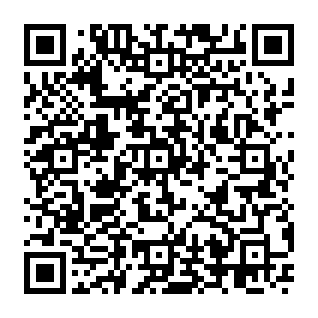 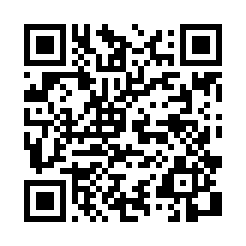 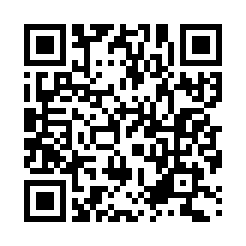 Luis Eduardo Olaya A.,PMP